Worksheet – Circles of Me Sentence Starters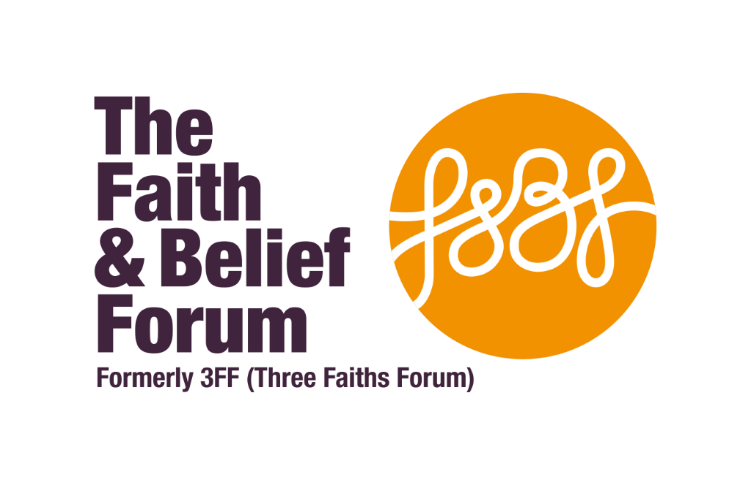 Once you have completed your Circles of Me worksheet and discussed with your partner, join with one or two other pairs to make small groups of 4-6. Take it in turns to each share one of the following with the rest of the group:A story about a time you felt especially proud to be associated with one of the identities you have selected,A story about a time it was challenging to be associated with one of the identity aspects you have chosen,ORA scenario you fear could be challenging in the future based on one particular element of your identityHere are some sentence starters to help you:I feel proud that I am______/ I feel proud that I belong to_____/ I feel proud that I love to_____ / I feel proud that I believe______ because.... It can be challenging to be______/ It can be challenging to belong to_______/ It can be challenging to believe this_____because...  Remember our Safe Space agreement! How can we support each other to feel comfortable sharing with the rest of the group?